TALLER INICIAL 2024 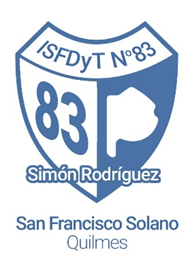 TECNICO SUPERIOR EN LOGISTICATURNO MAÑANA: 9:00 A 12:00ANEXO Calle 835 y 876 - LA FLORIDA – SAN FRANCISCO SOLANOMARTES 19/03JUEVES  21/03VIERNES 22/03Conociendo la instituciónPresentación de la bibliotecaAcuerdo institucional de convivencia. TallerTrabajo en torno al “Día de la memoria por la verdad y la justicia”Proyección audiovisualEncuentro VirtualCampus VirtualAlfabetización DigitalMARTES 26/03MARTES 27/03Régimen académico.Plan de estudios. Ser estudiante del nivel superiorEncuentro VirtualCampus VirtualAlfabetización Académica